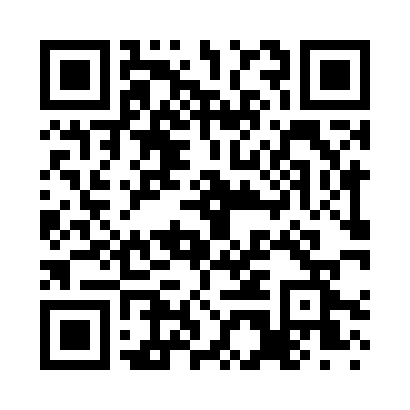 Prayer times for Sulluste, EstoniaMon 1 Apr 2024 - Tue 30 Apr 2024High Latitude Method: Angle Based RulePrayer Calculation Method: Muslim World LeagueAsar Calculation Method: HanafiPrayer times provided by https://www.salahtimes.comDateDayFajrSunriseDhuhrAsrMaghribIsha1Mon4:246:561:345:578:1310:352Tue4:206:531:335:588:1510:383Wed4:156:501:336:008:1810:424Thu4:116:471:336:028:2010:455Fri4:066:441:336:038:2210:496Sat4:026:411:326:058:2510:537Sun3:576:381:326:078:2710:578Mon3:526:351:326:088:2911:019Tue3:486:331:316:108:3111:0510Wed3:426:301:316:128:3411:0911Thu3:376:271:316:138:3611:1312Fri3:326:241:316:158:3811:1813Sat3:276:211:306:168:4111:2214Sun3:266:181:306:188:4311:2615Mon3:256:161:306:198:4511:2716Tue3:236:131:306:218:4811:2817Wed3:226:101:296:238:5011:2918Thu3:216:071:296:248:5311:3019Fri3:206:041:296:268:5511:3120Sat3:186:021:296:278:5711:3121Sun3:175:591:296:299:0011:3222Mon3:165:561:286:309:0211:3323Tue3:155:531:286:329:0411:3424Wed3:135:511:286:339:0711:3525Thu3:125:481:286:359:0911:3626Fri3:115:451:286:369:1111:3727Sat3:105:431:286:379:1411:3828Sun3:095:401:276:399:1611:3929Mon3:085:371:276:409:1811:4030Tue3:075:351:276:429:2111:41